В гостях агитбригада «Стоп».    В конце сентября к воспитанникам Заиграевского СРЦН пришли гости из Новобрянской СОШ. В рамках месячника, посвященного правилам дорожного движения, они представили вниманию наших детей агитационную зарисовку юных инспекторов дорожного движения «Стоп». Ученики  в музыкально-игровой форме познакомили с необходимостью соблюдать правила поведения при езде на автомобиле с использованием детских кресел для безопасности. Затем руководитель агитбригады Каницкая Елена Олеговна рассказала и наглядно показала, как дети и подростки могут использовать фликеры на одежде или на ранцах в сумерках и в темноте, чтобы водители автомобилей смогли их рассмотреть на дальнем расстоянии. Наши воспитанники с удовольствием посмотрели зарисовку и закрепили знания о правилах дорожного движения, уяснили, что нужно быть внимательными и осторожными на дороге.Шурыгина В.В., воспитатель.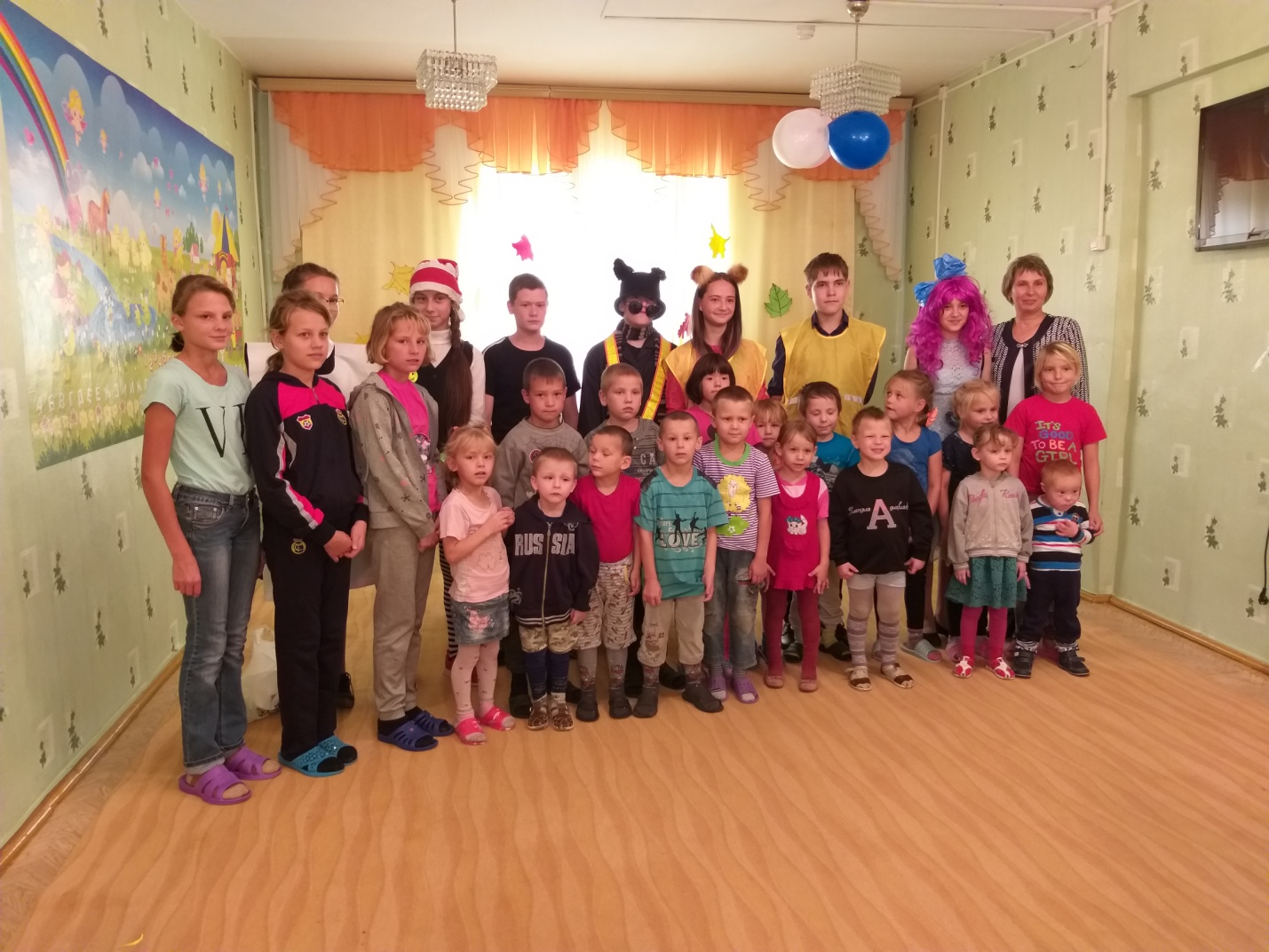 